Внутригородское муниципальное образование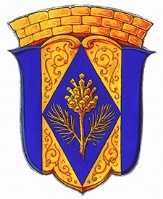 	Санкт-Петербурга поселок Комарово		МУНИЦИПАЛЬНЫЙ СОВЕТ ПЯТОГО СОЗЫВА	РЕШЕНИЕ (ПРОЕКТ)30 октября 2018 года	             № 10-2О внесении изменений в Решение от 25.12.2017 г. № 11-1  «Об утверждении местного бюджета муниципального образования поселок Комарово на 2018 год»В соответствии с Законом Санкт-Петербурга «Об организации местного самоуправления в Санкт-Петербурге» от 23.09.2009г. № 420-79, Уставом муниципального образования поселок Комарово, Положением «О бюджетном процессе в муниципальном образовании поселок Комарово», утвержденным Решением муниципального совета от 30.03.2016 г №3-1 (с изменениями от 31.08.2016 г.), Законом Санкт-Петербурга от 04.12.2017 № 801-131 «О  бюджете Санкт-Петербурга на 2018 год и на плановый период 2019-2020 годов», и в целях эффективного использования средств местного бюджета, муниципальный советРЕШИЛ:Внести изменения в Приложение № 2 к Решению муниципального совета от 25.12.2017 № 11-1 «Об утверждении местного бюджета муниципального образования поселок Комарово на 2018 год», согласно Приложению № 1 к настоящему решению.Внести изменения в Приложение № 6 к Решению муниципального совета от 25.12.2017 № 11-1 «Об утверждении местного бюджета муниципального образования поселок Комарово на 2018 год», согласно Приложению № 2 к настоящему решению. 3. Решение вступает в силу со дня принятия  и подлежит официальному  опубликованию  в газете «Вести Келломяки-Комарово».4. Контроль исполнения решения  оставляю за собой.Глава муниципального образования				   А.С.ЖуравскаяПриложение №1 к Решению МС пос.Комарово                     от 30.10.2018 № 10-2Приложение №1 к Решению МС пос.Комарово                     от 30.10.2018 № 10-2Приложение №1 к Решению МС пос.Комарово                     от 30.10.2018 № 10-2Приложение №1 к Решению МС пос.Комарово                     от 30.10.2018 № 10-2Приложение №1 к Решению МС пос.Комарово                     от 30.10.2018 № 10-2ВЕДОМСТВЕННАЯ СТРУКТУРА РАСХОДОВ БЮДЖЕТА                                МУНИЦИПАЛЬНОГО ОБРАЗОВАНИЯ поселок  КОМАРОВО  на 2018 г                                                                                      МУНИЦИПАЛЬНОГО ОБРАЗОВАНИЯ поселок  КОМАРОВО  на 2018 г                                                                                      МУНИЦИПАЛЬНОГО ОБРАЗОВАНИЯ поселок  КОМАРОВО  на 2018 г                                                                                      МУНИЦИПАЛЬНОГО ОБРАЗОВАНИЯ поселок  КОМАРОВО  на 2018 г                                                                                      МУНИЦИПАЛЬНОГО ОБРАЗОВАНИЯ поселок  КОМАРОВО  на 2018 г                                                                                      МУНИЦИПАЛЬНОГО ОБРАЗОВАНИЯ поселок  КОМАРОВО  на 2018 г                                                      Наименование статейГРБСКод раздела  подразделКод целевой статьиКод вида расходСумма13456РАСХОДЫ БЮДЖЕТА - ВСЕГО40 960,0  Общегосударственные вопросы010010 542,0  Муниципальный Совет муниципального образования поселок Комарово9352 833,2  Функционирование высшего   должностного лица субъекта Российской Федерации и муниципального образования93501021 174,1  Глава  муниципального образования 0102002 00 00 0101 174,1  Расходы на выплату персоналу в целях обеспечения выполнения функций государственными (муниципальными) органами,казенными учреждениями, органами управления государственными внебюджетными фондамиРасходы на выплату персоналу в целях обеспечения выполнения функций государственными (муниципальными) органами,казенными учреждениями, органами управления государственными внебюджетными фондами0102002 00 00 0101001 174,1  Расходы на выплату персоналу государственных(муниципальных) органовРасходы на выплату персоналу государственных(муниципальных) органов0102002 00 00 0101201 174,1  Функционирование законодательных(представительных) органов государственной власти и представительных органов муниципального образованияФункционирование законодательных(представительных) органов государственной власти и представительных органов муниципального образования01031 659,1  Аппарат представительного органа муниципального образованияАппарат представительного органа муниципального образования0103002 00 00 0211 549,9  Расходы на выплату персоналу в целях обеспечения выполнения функций государственными (муниципальными) органами,казенными учреждениями, органами управления государственными внебюджетными фондамиРасходы на выплату персоналу в целях обеспечения выполнения функций государственными (муниципальными) органами,казенными учреждениями, органами управления государственными внебюджетными фондами0103002 00 00 021100587,8  Расходы на выплату персоналу государственных(муниципальных) органовРасходы на выплату персоналу государственных(муниципальных) органов0103002 00 00 021120587,8  Закупка товаров,работ и услуг для государственных (муниципальных) нуждЗакупка товаров,работ и услуг для государственных (муниципальных) нужд0103002 00 00 021200953,4  Иные закупки товаров,работ и услуг для обеспечения государственных (муниципальных) нуждИные закупки товаров,работ и услуг для обеспечения государственных (муниципальных) нужд0103002 00 00 021240953,4  Иные бюджетные ассигнования0103002 00 00 0218008,7  Уплата налогов, сборов и иных платежей0103002 00 00 0218508,7  Компенсация расходов в связи с осуществлением депутатской деятельности9350103002 00 00 022109,2  Расходы на выплату персоналу в целях обеспечения выполнения функций государственными (муниципальными) органами,казенными учреждениями, органами управления государственными внебюджетными фондамиРасходы на выплату персоналу в целях обеспечения выполнения функций государственными (муниципальными) органами,казенными учреждениями, органами управления государственными внебюджетными фондами0103002 00 00 022100109,2  Расходы на выплату персоналу государственных(муниципальных) органовРасходы на выплату персоналу государственных(муниципальных) органов0103002 00 00 022120109,2  Местная администрация муниципального образования поселок Комарово88538 126,8  Функционирование Правительства Российской Федерации, высших  исполнительных органов государственной власти субъектов РоссийскойФедерации, местных администраций88501046 233,0  Содержание и обеспечение деятельности местной администрации по решению вопросов местного значенияСодержание и обеспечение деятельности местной администрации по решению вопросов местного значения0104002 00 00 0314 252,6  Расходы на выплату персоналу в целях обеспечения выполнения функций государственными (муниципальными) органами,казенными учреждениями, органами управления государственными внебюджетными фондамиРасходы на выплату персоналу в целях обеспечения выполнения функций государственными (муниципальными) органами,казенными учреждениями, органами управления государственными внебюджетными фондами0104002 00 00 0311003 382,1  Расходы на выплату персоналу государственных(муниципальных) органовРасходы на выплату персоналу государственных(муниципальных) органов0104002 00 00 0311203 382,1  Закупка товаров,работ и услуг для государственных (муниципальных) нуждЗакупка товаров,работ и услуг для государственных (муниципальных) нужд0104002 00 00 031200727,7  Иные закупки товаров,работ и услуг для обеспечения государственных (муниципальных) нуждИные закупки товаров,работ и услуг для обеспечения государственных (муниципальных) нужд0104002 00 00 031240727,7  Иные бюджетные ассигнования0104002 00 00 031800142,8  Уплата налогов, сборов и иных платежей0104002 00 00 031850142,8  Расходы на исполнение государственного полномочия Санкт-Петербурга по составлению протоколов об административных правонарушениях за счет средств субвенций из бюджета Санкт-Петербурга8850104092 00 G0 1006,9  Закупка товаров,работ и услуг для государственных (муниципальных) нуждЗакупка товаров,работ и услуг для государственных (муниципальных) нужд0104092 00 G0 1002006,9  Иные закупки товаров,работ и услуг для обеспечения государственных (муниципальных) нуждИные закупки товаров,работ и услуг для обеспечения государственных (муниципальных) нужд0104092 00 G0 1002406,9  Глава местной администрации (исполнительно-распорядительного органа муниципального образования)Глава местной администрации (исполнительно-распорядительного органа муниципального образования)0104002 00 00 0321 174,1  Расходы на выплату персоналу в целях обеспечения выполнения функций государственными (муниципальными) органами,казенными учреждениями, органами управления государственными внебюджетными фондамиРасходы на выплату персоналу в целях обеспечения выполнения функций государственными (муниципальными) органами,казенными учреждениями, органами управления государственными внебюджетными фондами0104002 00 00 0321001 174,1  Расходы на выплату персоналу государственных(муниципальных) органовРасходы на выплату персоналу государственных(муниципальных) органов0104002 00 00 0321201 174,1  Охрана семьи и детства8850104799,4  Расходы на исполнение государственного полномочия Санкт-Петербурга по организации и осуществлению деятельности по опеке и попечительству за счет средств субвенций из бюджета Санкт-ПетербургаРасходы на исполнение государственного полномочия Санкт-Петербурга по организации и осуществлению деятельности по опеке и попечительству за счет средств субвенций из бюджета Санкт-Петербурга0104002 00 G0 850799,4  Расходы на выплату персоналу в целях обеспечения выполнения функций государственными (муниципальными) органами,казенными учреждениями, органами управления государственными внебюджетными фондамиРасходы на выплату персоналу в целях обеспечения выполнения функций государственными (муниципальными) органами,казенными учреждениями, органами управления государственными внебюджетными фондами0104002 00 G0 850100735,1  Расходы на выплату персоналу государственных(муниципальных) органовРасходы на выплату персоналу государственных(муниципальных) органов0104002 00 G0 850120735,1  Закупка товаров,работ и услуг для государственных (муниципальных) нуждЗакупка товаров,работ и услуг для государственных (муниципальных) нужд0104002 00 G0 85020064,3  Иные закупки товаров,работ и услуг для обеспечения государственных (муниципальных) нуждИные закупки товаров,работ и услуг для обеспечения государственных (муниципальных) нужд0104002 00 G0 85024064,3  Резервные фонды8850111170,0  Резервный фонд местной администрации0111070 00 00 061170,0  Иные бюджетные ассигнования0111070 00 00 061800170,0  Резервные средства0111070 00 00 061870170,0  Другие общегосударственные вопросы88501131 305,8  Уплата членских взносов на осуществление деятельности Совета муниципальных образований Санкт-ПетербургаУплата членских взносов на осуществление деятельности Совета муниципальных образований Санкт-Петербурга0113092 00 0044172,0  Иные бюджетные ассигнования0113092 00 0044180072,0  Уплата налогов, сборов и иных платежей0113092 00 0044185072,0  Эксплуатация зданий0113092 00 002911 233,8  Закупка товаров,работ и услуг для государственных (муниципальных) нуждЗакупка товаров,работ и услуг для государственных (муниципальных) нужд0113092 00 002912001 233,8  Иные закупки товаров,работ и услуг для обеспечения государственных (муниципальных) нуждИные закупки товаров,работ и услуг для обеспечения государственных (муниципальных) нужд0113092 00 002912401 233,8  Национальная безопасность и правоохранительная деятельность8850300436,8  Защита населения и территорий от чрезвычайных ситуаций природного и техногенного  характера,  гражданская оборонаЗащита населения и территорий от чрезвычайных ситуаций природного и техногенного  характера,  гражданская оборона030948,1  Проведение подготовки и обучения неработающего населения способам защиты и действиям в чрезвычайных ситуациях, а также способам защиты от опасностей,возникающих при военных действий или вследствии этих действийПроведение подготовки и обучения неработающего населения способам защиты и действиям в чрезвычайных ситуациях, а также способам защиты от опасностей,возникающих при военных действий или вследствии этих действий0309219 00 0009148,1  Закупка товаров,работ и услуг для государственных (муниципальных) нуждЗакупка товаров,работ и услуг для государственных (муниципальных) нужд0309219 00 0009120048,1  Иные закупки товаров,работ и услуг для обеспечения государственных (муниципальных) нуждИные закупки товаров,работ и услуг для обеспечения государственных (муниципальных) нужд0309219 00 0009124048,1  Другие вопросы в области национальной безопасности и правоохранительной деятельности8850314388,7  Обеспечение правопорядка на территории муниципального образованияОбеспечение правопорядка на территории муниципального образования0314795 00 00511237,7  Закупка товаров,работ и услуг для государственных (муниципальных) нуждЗакупка товаров,работ и услуг для государственных (муниципальных) нужд0314795 00 00511200237,7  Иные закупки товаров,работ и услуг для обеспечения государственных (муниципальных) нуждИные закупки товаров,работ и услуг для обеспечения государственных (муниципальных) нужд0314795 00 00511240237,7  Мероприятия по профилактике терроризма и экстремизма на территории муниципального образования Мероприятия по профилактике терроризма и экстремизма на территории муниципального образования 0314795 00 005216,0  Закупка товаров,работ и услуг для государственных (муниципальных) нуждЗакупка товаров,работ и услуг для государственных (муниципальных) нужд0314795 00 005212006,0  Иные закупки товаров,работ и услуг для обеспечения государственных (муниципальных) нуждИные закупки товаров,работ и услуг для обеспечения государственных (муниципальных) нужд0314795 00 005212406,0  Противодействие злоупотреблению наркотическими средствами на территории муниципального образованияПротиводействие злоупотреблению наркотическими средствами на территории муниципального образования0314795 00 005313,0  Закупка товаров,работ и услуг для государственных (муниципальных) нуждЗакупка товаров,работ и услуг для государственных (муниципальных) нужд0314795 00 005312003,0  Иные закупки товаров,работ и услуг для обеспечения государственных (муниципальных) нуждИные закупки товаров,работ и услуг для обеспечения государственных (муниципальных) нужд0314795 00 005312403,0  Укрепление межнационального и межклнфессионального согласияУкрепление межнационального и межклнфессионального согласия0314795 00 005803,0  Закупка товаров,работ и услуг для государственных (муниципальных) нуждЗакупка товаров,работ и услуг для государственных (муниципальных) нужд0314795 00 005802003,0  Иные закупки товаров,работ и услуг для обеспечения государственных (муниципальных) нуждИные закупки товаров,работ и услуг для обеспечения государственных (муниципальных) нужд0314795 00 005802403,0  Мероприятия по участию в профилактике дорожно-транспортного травматизма на территории муниципального образованияМероприятия по участию в профилактике дорожно-транспортного травматизма на территории муниципального образования0314795 00 00491139,0  Закупка товаров,работ и услуг для государственных (муниципальных) нуждЗакупка товаров,работ и услуг для государственных (муниципальных) нужд0314795 00 00491200139,0  Иные закупки товаров,работ и услуг для обеспечения государственных (муниципальных) нуждИные закупки товаров,работ и услуг для обеспечения государственных (муниципальных) нужд0314795 00 00491240139,0  Национальная экономика885040014 513,6  Общеэкономические вопросы885040124,3  Расходы на выполнение мероприятий по временному трудоустройству граждан в возрасте с 14 до 18 лет в свободное от учебы времяРасходы на выполнение мероприятий по временному трудоустройству граждан в возрасте с 14 до 18 лет в свободное от учебы время0401510 00 0100124,3  Иные бюджетные ассигнования0401510 00 0100180024,3   Субсидии юридическим лицам (кроме некоммерческих организаций), индивидуальным предпринимателям, физическим лицам Субсидии юридическим лицам (кроме некоммерческих организаций), индивидуальным предпринимателям, физическим лицам0401510 00 0100181024,3  Дорожное  хозяйство885040914 417,8  Текущий ремонт и содержание дорог, расположенных в пределах границ муниципальных образований ( в  соответствии с перечнем, утвержденным Правительством  Санкт-Петербурга)Текущий ремонт и содержание дорог, расположенных в пределах границ муниципальных образований ( в  соответствии с перечнем, утвержденным Правительством  Санкт-Петербурга)0409315 00 0011114 417,8  Закупка товаров,работ и услуг для государственных (муниципальных) нуждЗакупка товаров,работ и услуг для государственных (муниципальных) нужд0409315 00 0011120014 417,8  Иные закупки товаров,работ и услуг для обеспечения государственных (муниципальных) нуждИные закупки товаров,работ и услуг для обеспечения государственных (муниципальных) нужд0409315 00 0011124014 417,8  Информатика и связь041071,5  Информационные технологии исвязь8850410330 00 0056171,5  Закупка товаров,работ и услуг для государственных (муниципальных) нуждЗакупка товаров,работ и услуг для государственных (муниципальных) нужд0410330 00 0056120071,5  Иные закупки товаров,работ и услуг для обеспечения государственных (муниципальных) нуждИные закупки товаров,работ и услуг для обеспечения государственных (муниципальных) нужд0410330 00 0056124071,5  Жилищно-коммунальное хозяйство88505008 699,7  Благоустройство88505038 699,7  Текущий ремонт придомовых территорий и территорий дворов, включая проезды и въезды, пешеходные дорожкиТекущий ремонт придомовых территорий и территорий дворов, включая проезды и въезды, пешеходные дорожки0503600 00 00131259,7  Закупка товаров,работ и услуг для государственных (муниципальных) нуждЗакупка товаров,работ и услуг для государственных (муниципальных) нужд0503600 00 00131200259,7  Иные закупки товаров,работ и услуг для обеспечения государственных (муниципальных) нуждИные закупки товаров,работ и услуг для обеспечения государственных (муниципальных) нужд0503600 00 00131240259,7  Установка, содержание и ремонт ограждений газонов0503600 00 00132798,0  Закупка товаров,работ и услуг для государственных (муниципальных) нуждЗакупка товаров,работ и услуг для государственных (муниципальных) нужд0503600 00 00132200798,0  Иные закупки товаров,работ и услуг для обеспечения государственных (муниципальных) нуждИные закупки товаров,работ и услуг для обеспечения государственных (муниципальных) нужд0503600 00 00132240798,0  Установка и содержание малых архитектурных форм, уличной мебели и хозяйственно-бытового оборудованияУстановка и содержание малых архитектурных форм, уличной мебели и хозяйственно-бытового оборудования0503600 00 0013360,0  Закупка товаров,работ и услуг для государственных (муниципальных) нуждЗакупка товаров,работ и услуг для государственных (муниципальных) нужд0503600 00 0013320060,0  Иные закупки товаров,работ и услуг для обеспечения государственных (муниципальных) нуждИные закупки товаров,работ и услуг для обеспечения государственных (муниципальных) нужд0503600 00 0013324060,0  Ликвидация несанкционированых свалок бытовых отходов и мусораЛиквидация несанкционированых свалок бытовых отходов и мусора0503600 00 00141178,4  Закупка товаров,работ и услуг для государственных (муниципальных) нуждЗакупка товаров,работ и услуг для государственных (муниципальных) нужд0503600 00 00141200178,4  Иные закупки товаров,работ и услуг для обеспечения государственных (муниципальных) нуждИные закупки товаров,работ и услуг для обеспечения государственных (муниципальных) нужд0503600 00 00141240178,4  Уборка территорий, водных акваторий, тупиков и проездов 0503600 00 001421 091,0  Закупка товаров,работ и услуг для государственных (муниципальных) нуждЗакупка товаров,работ и услуг для государственных (муниципальных) нужд0503600 00 001422001 091,0  Иные закупки товаров,работ и услуг для обеспечения государственных (муниципальных) нуждИные закупки товаров,работ и услуг для обеспечения государственных (муниципальных) нужд0503600 00 001422401 091,0  Обустройство и содержание   спортивных площадок0503600 00 00151465,6  Закупка товаров,работ и услуг для государственных (муниципальных) нуждЗакупка товаров,работ и услуг для государственных (муниципальных) нужд0503600 00 00151200465,6  Иные закупки товаров,работ и услуг для обеспечения государственных (муниципальных) нуждИные закупки товаров,работ и услуг для обеспечения государственных (муниципальных) нужд0503600 00 00151240465,6  Создание зон отдыха, обустройство и содержание детских площадокСоздание зон отдыха, обустройство и содержание детских площадок0503600 00 00152230,2  Закупка товаров,работ и услуг для государственных (муниципальных) нуждЗакупка товаров,работ и услуг для государственных (муниципальных) нужд0503600 00 00152200230,2  Иные закупки товаров,работ и услуг для обеспечения государственных (муниципальных) нуждИные закупки товаров,работ и услуг для обеспечения государственных (муниципальных) нужд0503600 00 00152240230,2  Озеленение придомовых территорий и территорий дворов05 03600 00 00161618,7  Закупка товаров,работ и услуг для государственных (муниципальных) нуждЗакупка товаров,работ и услуг для государственных (муниципальных) нуждО503600 00 00161200618,7  Иные закупки товаров,работ и услуг для обеспечения государственных (муниципальных) нуждИные закупки товаров,работ и услуг для обеспечения государственных (муниципальных) нуждО503600 00 00161240618,7  Проведение санитарных рубок (в т.ч. Удаление аварийных больных деревьев кустарников реконструкция зеленых насаждений)Проведение санитарных рубок (в т.ч. Удаление аварийных больных деревьев кустарников реконструкция зеленых насаждений)0503600 00 00162429,9  Закупка товаров,работ и услуг для государственных (муниципальных) нуждЗакупка товаров,работ и услуг для государственных (муниципальных) нужд0503600 00 00162200429,9  Иные закупки товаров,работ и услуг для обеспечения государственных (муниципальных) нуждИные закупки товаров,работ и услуг для обеспечения государственных (муниципальных) нужд0503600 00 00162240429,9  Выполнение  оформления к праздничным мероприятиям на территории муниципального образованияВыполнение  оформления к праздничным мероприятиям на территории муниципального образования0503600 00 001713 651,4  Закупка товаров,работ и услуг для государственных (муниципальных) нуждЗакупка товаров,работ и услуг для государственных (муниципальных) нужд0503600 00 001712003 651,4  Иные закупки товаров,работ и услуг для обеспечения государственных (муниципальных) нуждИные закупки товаров,работ и услуг для обеспечения государственных (муниципальных) нужд0503600 00 001712403 651,4  Расходы на исполнение государственного полномочия Санкт-Петербурга по организации и осуществлению уборки  и санитарной очистки территорий  за счет средств субвенций из бюджета Санкт-ПетербургаРасходы на исполнение государственного полномочия Санкт-Петербурга по организации и осуществлению уборки  и санитарной очистки территорий  за счет средств субвенций из бюджета Санкт-Петербурга0503600 00 G3 160916,8  Закупка товаров,работ и услуг для государственных (муниципальных) нуждЗакупка товаров,работ и услуг для государственных (муниципальных) нужд0503600 00 G3 160200916,8  Иные закупки товаров,работ и услуг для обеспечения государственных (муниципальных) нуждИные закупки товаров,работ и услуг для обеспечения государственных (муниципальных) нужд0503600 00 G3 160240916,8  Образование885070031,8  Расходы на подготовку, переподготовку и повышение квалификации выборных должностных лиц местного самоуправления,депутатов представительного органа местного самоуправления, а также муниципальных служащих и работников муниципальных учрежденийРасходы на подготовку, переподготовку и повышение квалификации выборных должностных лиц местного самоуправления,депутатов представительного органа местного самоуправления, а также муниципальных служащих и работников муниципальных учреждений0705428 00 0018031,8  Закупка товаров,работ и услуг для государственных (муниципальных) нуждЗакупка товаров,работ и услуг для государственных (муниципальных) нужд0705428 00 0018020031,8  Иные закупки товаров,работ и услуг для обеспечения государственных (муниципальных) нуждИные закупки товаров,работ и услуг для обеспечения государственных (муниципальных) нужд0705428 00 0018024031,8  Культура , кинематография88508004 641,2  Культура88508014 641,2  Организация местных и участие в организации и проведении городских праздничных  и иных зрелищных мероприятийОрганизация местных и участие в организации и проведении городских праздничных  и иных зрелищных мероприятий0801450 00 002013 079,0  Закупка товаров,работ и услуг для государственных (муниципальных) нуждЗакупка товаров,работ и услуг для государственных (муниципальных) нужд0801450 00 002012003 079,0  Иные закупки товаров,работ и услуг для обеспечения государственных (муниципальных) нуждИные закупки товаров,работ и услуг для обеспечения государственных (муниципальных) нужд0801450 00 002012403 079,0  Организация и проведение  мероприятий по сохранению и развитию местных традиций и обрядовОрганизация и проведение  мероприятий по сохранению и развитию местных традиций и обрядов0801450 00 00211290,0  Закупка товаров,работ и услуг для государственных (муниципальных) нуждЗакупка товаров,работ и услуг для государственных (муниципальных) нужд0801450 00 00211200290,0  Иные закупки товаров,работ и услуг для обеспечения государственных (муниципальных) нуждИные закупки товаров,работ и услуг для обеспечения государственных (муниципальных) нужд0801450 00 00211240290,0  Организация и проведение досуговых мероприятий для жителей, проживающих на территории муниципального образованияОрганизация и проведение досуговых мероприятий для жителей, проживающих на территории муниципального образованияО801450 00 002211 272,2  Закупка товаров,работ и услуг для государственных (муниципальных) нуждЗакупка товаров,работ и услуг для государственных (муниципальных) нужд0801450 00 002212001 272,2  Иные закупки товаров,работ и услуг для обеспечения государственных (муниципальных) нуждИные закупки товаров,работ и услуг для обеспечения государственных (муниципальных) нужд0801450 00 002212401 272,2  Социальная политика8851000388,0  Социальное обеспечение населения8851003388,0  Расходы на предоставление доплат к пенсии лицам, замещавшим муниципальные должности и должности муниципальной службыРасходы на предоставление доплат к пенсии лицам, замещавшим муниципальные должности и должности муниципальной службы1003505 00 00231388,0  Социальное обеспечение и иные выплаты населению1003505 00 00231300388,0  Публичные нормативные социальные выплаты гражданам1003505 00 00231310388,0  Физическая культура и спорт88511001 393,3  Массовый спорт88511021 393,3  Создание условий для реализации на территории муниципального образования для развития массовой физической культуры и спортаСоздание условий для реализации на территории муниципального образования для развития массовой физической культуры и спорта1102487 00 002311 393,3  Закупка товаров,работ и услуг для государственных (муниципальных) нуждЗакупка товаров,работ и услуг для государственных (муниципальных) нужд1102487 00 002312001 393,3  Иные закупки товаров,работ и услуг для обеспечения государственных (муниципальных) нуждИные закупки товаров,работ и услуг для обеспечения государственных (муниципальных) нужд1102487 00 002312401 393,3  Средства массовой информации8851200313,6  Периодическая печать и издательства8851202313,6  Периодические издания,учрежденные исполнительными органами местного самоуправленияПериодические издания,учрежденные исполнительными органами местного самоуправления1202457 00 00251313,6  Закупка товаров,работ и услуг для государственных (муниципальных) нуждЗакупка товаров,работ и услуг для государственных (муниципальных) нужд1202457 00 00251200313,6  Иные закупки товаров,работ и услуг для обеспечения государственных (муниципальных) нуждИные закупки товаров,работ и услуг для обеспечения государственных (муниципальных) нужд1202457 00 00251240313,6  Приложение №2  к Решению МС пос.Комарово от 30.10.2018 № 10-2 Приложение №2  к Решению МС пос.Комарово от 30.10.2018 № 10-2 Приложение №2  к Решению МС пос.Комарово от 30.10.2018 № 10-2 Приложение №2  к Решению МС пос.Комарово от 30.10.2018 № 10-2 РАСПРЕДЕЛЕНИЕ БЮДЖЕТНЫХ АССИГНОВАНИЙ                                МУНИЦИПАЛЬНОГО ОБРАЗОВАНИЯ поселок  КОМАРОВО  на 2018 г                                                                                      МУНИЦИПАЛЬНОГО ОБРАЗОВАНИЯ поселок  КОМАРОВО  на 2018 г                                                                                      МУНИЦИПАЛЬНОГО ОБРАЗОВАНИЯ поселок  КОМАРОВО  на 2018 г                                                                                      МУНИЦИПАЛЬНОГО ОБРАЗОВАНИЯ поселок  КОМАРОВО  на 2018 г                                                                                      МУНИЦИПАЛЬНОГО ОБРАЗОВАНИЯ поселок  КОМАРОВО  на 2018 г                                                      Наименование статейКод раздела  подразделаКод целевой статьиКод вида расходСумма13456РАСХОДЫ БЮДЖЕТА - ВСЕГО40 960,0  Общегосударственные вопросы010010 542,0  Муниципальный Совет муниципального образования поселок КомаровоМуниципальный Совет муниципального образования поселок Комарово2 833,2  Функционирование высшего   должностного лица субъекта Российской Федерации и муниципального образования01021 174,1  Глава  муниципального образования 0102002 00 00 0101 174,1  Расходы на выплату персоналу в целях обеспечения выполнения функций государственными (муниципальными) органами,казенными учреждениями, органами управления государственными внебюджетными фондами0102002 00 00 0101001 174,1  Расходы на выплату персоналу государственных(муниципальных) органов0102002 00 00 0101201 174,1  Функционирование законодательных(представительных) органов государственной власти и представительных органов муниципального образования01031 659,1  Аппарат представительного органа муниципального образования0103002 00 00 0211 549,9  Расходы на выплату персоналу в целях обеспечения выполнения функций государственными (муниципальными) органами,казенными учреждениями, органами управления государственными внебюджетными фондами0103002 00 00 021100587,8  Расходы на выплату персоналу государственных(муниципальных) органов0103002 00 00 021120587,8  Закупка товаров,работ и услуг для государственных (муниципальных) нужд0103002 00 00 021200953,4  Иные закупки товаров,работ и услуг для обеспечения государственных (муниципальных) нужд0103002 00 00 021240953,4  Иные бюджетные ассигнования0103002 00 00 0218008,7  Уплата налогов, сборов и иных платежей0103002 00 00 0218508,7  Компенсация расходов в связи с осуществлением депутатской деятельности0103002 00 00 022109,2  Расходы на выплату персоналу в целях обеспечения выполнения функций государственными (муниципальными) органами,казенными учреждениями, органами управления государственными внебюджетными фондами0103002 00 00 022100109,2  Расходы на выплату персоналу государственных(муниципальных) органов0103002 00 00 022120109,2  Местная администрация муниципального образования поселок КомаровоМестная администрация муниципального образования поселок Комарово38 126,8  Функционирование Правительства Российской Федерации, высших  исполнительных органов государственной власти субъектов РоссийскойФедерации, местных администраций01046 233,0  Содержание и обеспечение деятельности местной администрации по решению вопросов местного значения0104002 00 00 0314 252,6  Расходы на выплату персоналу в целях обеспечения выполнения функций государственными (муниципальными) органами,казенными учреждениями, органами управления государственными внебюджетными фондами0104002 00 00 0311003 382,1  Расходы на выплату персоналу государственных(муниципальных) органов0104002 00 00 0311203 382,1  Закупка товаров,работ и услуг для государственных (муниципальных) нужд0104002 00 00 031200727,7  Иные закупки товаров,работ и услуг для обеспечения государственных (муниципальных) нужд0104002 00 00 031240727,7  Иные бюджетные ассигнования0104002 00 00 031800142,8  Уплата налогов, сборов и иных платежей0104002 00 00 031850142,8  Расходы на исполнение государственного полномочия Санкт-Петербурга по составлению протоколов об административных правонарушениях за счет средств субвенций из бюджета Санкт-Петербурга0104092 00 G0 1006,9  Закупка товаров,работ и услуг для государственных (муниципальных) нужд0104092 00 G0 1002006,9  Иные закупки товаров,работ и услуг для обеспечения государственных (муниципальных) нужд0104092 00 G0 1002406,9  Глава местной администрации (исполнительно-распорядительного органа муниципального образования)0104002 00 00 0321 174,1  Расходы на выплату персоналу в целях обеспечения выполнения функций государственными (муниципальными) органами,казенными учреждениями, органами управления государственными внебюджетными фондами0104002 00 00 0321001 174,1  Расходы на выплату персоналу государственных(муниципальных) органов0104002 00 00 0321201 174,1  Охрана семьи и детства0104799,4  Расходы на исполнение государственного полномочия Санкт-Петербурга по организации и осуществлению деятельности по опеке и попечительству за счет средств субвенций из бюджета Санкт-Петербурга0104002 00 G0 850799,4  Расходы на выплату персоналу в целях обеспечения выполнения функций государственными (муниципальными) органами,казенными учреждениями, органами управления государственными внебюджетными фондами0104002 00 G0 850100771,8  Расходы на выплату персоналу государственных(муниципальных) органов0104002 00 G0 850120771,8  Закупка товаров,работ и услуг для государственных (муниципальных) нужд0104002 00 G0 85020027,6  Иные закупки товаров,работ и услуг для обеспечения государственных (муниципальных) нужд0104002 00 G0 85024027,6  Резервные фонды0111170,0  Резервный фонд местной администрации0111070 00 00 061170,0  Иные бюджетные ассигнования0111070 00 00 061800170,0  Резервные средства0111070 00 00 061870170,0  Другие общегосударственные вопросы01131 305,8  Уплата членских взносов на осуществление деятельности Совета муниципальных образований Санкт-Петербурга0113092 00 0044172,0  Иные бюджетные ассигнования0113092 00 0044180072,0  Уплата налогов, сборов и иных платежей0113092 00 0044185072,0  Эксплуатация зданий0113092 00 002911 233,8  Закупка товаров,работ и услуг для государственных (муниципальных) нужд0113092 00 002912001 233,8  Иные закупки товаров,работ и услуг для обеспечения государственных (муниципальных) нужд0113092 00 002912401 233,8  Национальная безопасность и правоохранительная деятельность0300436,8  Защита населения и территорий от чрезвычайных ситуаций природного и техногенного характера,гражданская оборона030948,1  Проведение подготовки и обучения неработающего населения способам защиты и действиям в чрезвычайных ситуациях, а также способам защиты от опасностей,возникающих при военных действий или вследствии этих действий0309219 00 0009148,1  Закупка товаров,работ и услуг для государственных (муниципальных) нужд0309219 00 0009120048,1  Иные закупки товаров,работ и услуг для обеспечения государственных (муниципальных) нужд0309219 00 0009124048,1  Другие вопросы в области национальной безопасности и правоохранительной деятельности0314388,7  Обеспечение правопорядка на территории МО0314795 00 00511237,7  Закупка товаров,работ и услуг для государственных (муниципальных) нужд0314795 00 00511200237,7  Иные закупки товаров,работ и услуг для обеспечения государственных (муниципальных) нужд0314795 00 00511240237,7  Мероприятия по профилактике терроризма и экстремизма на территории МО0314795 00 005216,0  Закупка товаров,работ и услуг для государственных (муниципальных) нужд0314795 00 005212006,0  Иные закупки товаров,работ и услуг для обеспечения государственных (муниципальных) нужд0314795 00 005212406,0  Противодействие злоупотреблению наркотическими средствами на территории МО0314795 00 005313,0  Закупка товаров,работ и услуг для государственных (муниципальных) нужд0314795 00 005312003,0  Иные закупки товаров,работ и услуг для обеспечения государственных (муниципальных) нужд0314795 00 005312403,0  Укрепление межнационального и межконфессионального согласия0314795 00 005803,0  Закупка товаров,работ и услуг для государственных (муниципальных) нужд0314795 00 005802003,0  Иные закупки товаров,работ и услуг для обеспечения государственных (муниципальных) нужд0314795 00 005802403,0  Мероприятия по участию в профилактике дорожно-транспортного травматизма на территории МО0314795 00 00491139,0  Закупка товаров,работ и услуг для государственных (муниципальных) нужд0314795 00 00491200139,0  Иные закупки товаров,работ и услуг для обеспечения государственных (муниципальных) нужд0314795 00 00491240139,0  Национальная экономика040014 513,6  Общеэкономические вопросы040124,3  Расходы на выполнение мероприятий по временному трудоустройству граждан в возрасте с 14 до 18 лет в свободное от учебы время0401510 00 0100124,3  Иные бюджетные ассигнования0401510 00 0100180024,3   Субсидии юридическим лицам (кроме некоммерческих организаций), индивидуальным предпринимателям, физическим лицам0401510 00 0100181024,3  Дорожное  хозяйство, дорожные фонды040914 417,8  Текущий ремонт и содержание дорог, расположенных в пределах границ муниципальных образований ( в  соответствии с перечнем, утвержденным Правительством  Санкт-Петербурга)0409315 00 0011114 417,8  Закупка товаров,работ и услуг для государственных (муниципальных) нужд0409315 00 0011120014 417,8  Иные закупки товаров,работ и услуг для обеспечения государственных (муниципальных) нужд0409315 00 0011124014 417,8  Информатика и связь041071,5  Информационные технологии и связь0410330 00 0056171,5  Закупка товаров,работ и услуг для государственных (муниципальных) нужд0410330 00 0056120071,5  Иные закупки товаров,работ и услуг для обеспечения государственных (муниципальных) нужд0410330 00 0056124071,5  Жилищно-коммунальное хозяйство05008 699,7  Благоустройство05038 699,7  Текущий ремонт придомовых территорий и территорий дворов0503600 00 00131259,7  Закупка товаров,работ и услуг для государственных (муниципальных) нужд0503600 00 00131200259,7  Иные закупки товаров,работ и услуг для обеспечения государственных (муниципальных) нужд0503600 00 00131240259,7  Установка, содержание и ремонт ограждений газонов0503600 00 00132798,0  Закупка товаров,работ и услуг для государственных (муниципальных) нужд0503600 00 00132200798,0  Иные закупки товаров,работ и услуг для обеспечения государственных (муниципальных) нужд0503600 00 00132240798,0  Установка и содержание малых архитектурных форм, уличной мебели и хозяйственно-бытового оборудования0503600 00 0013360,0  Закупка товаров,работ и услуг для государственных (муниципальных) нужд0503600 00 0013320060,0  Иные закупки товаров,работ и услуг для обеспечения государственных (муниципальных) нужд0503600 00 0013324060,0  Ликвидация несанкционированых свалок бытовых отходов и мусора0503600 00 00141178,4  Закупка товаров,работ и услуг для государственных (муниципальных) нужд0503600 00 00141200178,4  Иные закупки товаров,работ и услуг для обеспечения государственных (муниципальных) нужд0503600 00 00141240178,4  Уборка территорий, водных акваторий, тупиков и проездов 0503600 00 001421 091,0  Закупка товаров,работ и услуг для государственных (муниципальных) нужд0503600 00 001422001 091,0  Иные закупки товаров,работ и услуг для обеспечения государственных (муниципальных) нужд0503600 00 001422401 091,0  Обустройство и содержание   спортивных площадок0503600 00 00151465,6  Закупка товаров,работ и услуг для государственных (муниципальных) нужд0503600 00 00151200465,6  Иные закупки товаров,работ и услуг для обеспечения государственных (муниципальных) нужд0503600 00 00151240465,6  Создание зон отдыха, обустройство и содержание детских площадок0503600 00 00152230,2  Закупка товаров,работ и услуг для государственных (муниципальных) нужд0503600 00 00152200230,2  Иные закупки товаров,работ и услуг для обеспечения государственных (муниципальных) нужд0503600 00 00152240230,2  Озеленение придомовых территорий и территорий дворов05 03600 00 00161618,7  Закупка товаров,работ и услуг для государственных (муниципальных) нужд0503600 00 00161200618,7  Иные закупки товаров,работ и услуг для обеспечения государственных (муниципальных) нужд0503600 00 00161240618,7  Проведение санитарных рубок (в т.ч. Удаление аварийных больных деревьев кустарников реконструкция зеленых насаждений)0503600 00 00162429,9  Закупка товаров,работ и услуг для государственных (муниципальных) нужд0503600 00 00162200429,9  Иные закупки товаров,работ и услуг для обеспечения государственных (муниципальных) нужд0503600 00 00162240429,9  Выполнение  оформления к праздничным мероприятиям на территории муниципального образования0503600 00 001713 651,4  Закупка товаров,работ и услуг для государственных (муниципальных) нужд0503600 00 001712003 651,4  Иные закупки товаров,работ и услуг для обеспечения государственных (муниципальных) нужд0503600 00 001712403 651,4  Расходы на исполнение государственного полномочия Санкт-Петербурга по организации и осуществлению уборки  и санитарной очистки территорий за счет средств субвенций из бюджета Санкт-Петербурга0503600 00 G3 160916,8  Закупка товаров,работ и услуг для государственных (муниципальных) нуждО503600 00 G3 160200916,8  Иные закупки товаров,работ и услуг для обеспечения государственных (муниципальных) нуждО503600 00 G3 160240916,8  Образование070031,8  Расходы на подготовку, переподготовку и повышение квалификации выборных должностных лиц местного самоуправления,депутатов представительного органа местного самоуправления, а также муниципальных служащих и работников муниципальных учреждений0705428 00 0018031,8  Закупка товаров,работ и услуг для государственных (муниципальных) нужд0705428 00 0018020031,8  Иные закупки товаров,работ и услуг для обеспечения государственных (муниципальных) нужд0705428 00 0018024031,8  Культура , кинематография08004 641,2  Культура08014 641,2  Организация местных и участие в организации и проведении городских праздничных  и иных зрелищных мероприятий0801450 00 002013 079,0  Закупка товаров,работ и услуг для государственных (муниципальных) нужд0801450 00 002012003 079,0  Иные закупки товаров,работ и услуг для обеспечения государственных (муниципальных) нужд0801450 00 002012403 079,0  Организация и проведение  мероприятий по сохранению и развитию местных традиций и обрядов0801450 00 00211290,0  Закупка товаров,работ и услуг для государственных (муниципальных) нужд0801450 00 00211200290,0  Иные закупки товаров,работ и услуг для обеспечения государственных (муниципальных) нужд0801450 00 00211240290,0  Организация и проведение досуговых мероприятий для жителей, проживающих на территории МОО801450 00 002211 272,2  Закупка товаров,работ и услуг для государственных (муниципальных) нужд0801450 00 002212001 272,2  Иные закупки товаров,работ и услуг для обеспечения государственных (муниципальных) нужд0801450 00 002212401 272,2  Социальная политика1000388,0  Социальное обеспечение населения1003388,0  Расходы на предоставление доплат к пенсии лицам, замещавшим муниципальные должности и должности муниципальной службы1003505 00 00231388,0  Социальное обеспечение и иные выплаты населению1003505 00 00231300388,0  Публичные нормативные социальные выплаты гражданам1003505 00 00231310388,0  Физическая культура и спорт11001 393,3  Массовый спорт11021 393,3  Создание условий для реализации на территории муниципального образования для развития массовой физической культуры и спорта1102487 00 002311 393,3  Закупка товаров,работ и услуг для государственных (муниципальных) нужд1102487 00 002312001 393,3  Иные закупки товаров,работ и услуг для обеспечения государственных (муниципальных) нужд1102487 00 002312401 393,3  Средства массовой информации1200313,6  Периодическая печать и издательства1202313,6  Периодические издания,учрежденные исполнительными органами местного самоуправления1202457 00 00251313,6  Закупка товаров,работ и услуг для государственных (муниципальных) нужд1202457 00 00251200313,6  Иные закупки товаров,работ и услуг для обеспечения государственных (муниципальных) нужд1202457 00 00251240313,6  